The Echelford Primary School 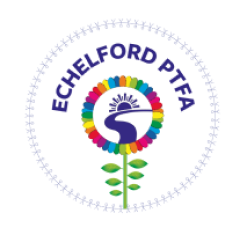 Parent, Teacher and Friend’s AssociationRegistered Charity No. 1192901ANNUAL GENERAL MEETINGThursday, 26th January 2023Held in Echelford’s After School Room at 9.00amMinutesAttendees & apologiesIn attendance: Danny B, Maria H, Lauren M, Zoe C, Angela M, Amy M Chair’s Report for 2021/2022Danny delivered the chair’s report a copy of which can be found on pta-events.co.uk/Echelford under About Us > Meeting MinutesTreasurer’s Report for the year ending 31st August 2022Lauren delivered the chair’s report a copy of which can be found on pta-events.co.uk/Echelford under About Us > Meeting MinutesAppointment of an Independent Examiner of Accounts for the year ending 31st August 2022.Election of Officers and Trustees of the CommitteePositions electedChair: Danny BlackwellSecretary: Maria HoughtonTreasurer: Lauren McbrideMeeting Closed